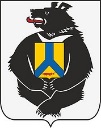 АДМИНИСТРАЦИЯЧекундинского сельского поселенияВерхнебуреинского муниципального районаХабаровского краяПОСТАНОВЛЕНИЕ01.06.2023г. № 17С.Чекунда	 Об утверждении состава рабочей группы и плана работы на территории Чекундинского сельского поселения	С целью оказания помощи военному комиссариату Верхнебуреинского муниципального района Хабаровского края, администрация Чекундинского сельского поселения.ПОСТАНОВЛЯЕТ:	1.Утвердить состав рабочей группы для агитационной работы и ежедневного контроля (далее- рабочая группа), согласно приложению 1 к настоящему постановлению.	2.Утвердить план работы рабочей группы, согласно приложению 2 настоящему постановлению .	3.Контроль за исполнением настоящего постановления оставляю за собой.	4.Настоящее постановление вступает в силу после его официального опубликования. Глава поселения                                                          А.И.ЗацемирныйУТВЕРЖДЕНОПриложение № 1к постановлением главы Чекундинского сельского поселенияот 01.06.2023 № 17СоставОсновной рабочей группы для агитационной работы и ежедневного контроля	УТВЕРЖДЕНОПриложение № 2к постановлением главы Чекундинского сельского поселенияот 01.06.2023 № 17ПланРаботы рабочей группы по агитации и контролю№ п/пФИОДолжность Контактные телефоны12341Зацемирный Александр ИвановичГлава поселения8-914-203-16-762Васильева Мария НиколаевнаВедущий специалист8-984-172-70-90№ п/пМероприятияСрок исполненияОтветственный12341Сбор информации о гражданах, состоящих на учете в КГКУ «цент занятости населения по Верхнебуреинскому району»До 30.06.2023администрация2Размещение информационных, агитационных материалов  в социальных сетях и стендах поселенияеженедельноадминистрация3Устные беседы с население с целью информирования о службе по контрактуежедневноадминистрация